ЄВРОПЕЙСЬКА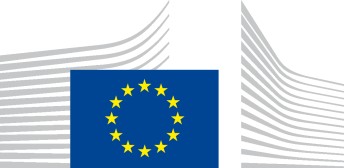 КОМІСІЯБрюссель, 10.03.2020 р.COM (2020) 102 остаточна версіяПОВІДОМЛЕННЯ КОМІСІЇ ЄВРОПЕЙСЬКОМУ ПАРЛАМЕНТУ, ЄВРОПЕЙСЬКІЙ РАДІ, РАДІ, ЄВРОПЕЙСЬКОМУ ЕКОНОМІКО-СОЦІАЛЬНОГО КОМІТЕТУ І КОМІТЕТУ РЕГІОНІВНова промислова стратегія для ЄвропиUA	UAНовий промисловий шлях ЄвропиЄвропа завжди була домівкою промисловості. Протягом століть вона була піонером у галузі промислових інновацій і допомагала людям у всьому світі вдосконалювати методи виробництва, споживання та ведення бізнесу. Заснована на сильному внутрішньому ринку, європейська промисловість уже давно є рушійною силою нашої економіки, забезпечуючи стабільне життя мільйонам людей і створюючи соціальні центри, навколо яких будуються наші громади.Протягом своєї довгої історії промисловість довела свою здатність вести за собою зміни. І зараз вона має зробити те ж саме, коли Європа починає перехід до кліматичної нейтральності та цифрового лідерства у світі, що постійно змінюється і стає все більш непередбачуваним.Екологічний і цифровий переходи вплинуть на кожну частину нашої економіки, суспільства і промисловості. Для них будуть потрібні нові технології, де повинні будуть поєднуватися інвестиції та інновації. Вони створюватимуть нові продукти, послуги, ринки і бізнес-моделі. Вони формуватимуть нові види робочих місць, які ще не існують і які потребують навичок, яких у нас ще немає. І вони спричинять за собою перехід від лінійного виробництва до циркулярної економіки.Ці переходи відбуватимуться під час змін в геополітиці, що впливають на природу конкуренції. Як ніколи важливо, щоб Європа утверджувала свій голос, підтримувала свої цінності і боролася за рівні можливості для всіх. Йдеться про суверенітет Європи.Ширина і глибина, масштаб і швидкість, характер і необхідність подвійного переходу безпрецедентні. Це відображено в «Керівних принципах з питань політики», підготовлених Президентом Європейської Комісії Урсулою фон дер Ляєн, і пріоритетах, встановлених в Стратегічному порядку денному Європейського Парламенту та Європейської Ради на 2019-2024 роки. Цілі, швидкість і напрямок руху на найближчі роки були визначені в Європейській зеленої угоді1 і в недавно прийнятій Комісією Стратегії формування цифрового майбутнього Європи2.Зараз нам потрібен новий промисловий шлях для Європи, що відповідає сьогоднішнім цілям і реаліям завтрашнього дня. В основі цього лежить здатність європейської промисловості бути на чолі подвійного переходу і стимулювати нашу конкурентоспроможність. Вона не може дозволити собі просто адаптуватися – тепер вона має стати акселератором і рушійною силою змін та інновацій. Наша промислова політика має допомогти втілити ці амбіції у життя.Промислова стратегія Європи має відображати наші цінності і традиції соціального ринку.  Ми будемо покладатися на наші сильні сторони: нашу різноманітність і таланти, наші цінності і спосіб життя, наших новаторів і творців.  Нам потрібна європейська промислова політика, заснована на конкуренції, відкритих ринках, провідних світових дослідженнях і технологіях, а також сильний єдиний ринок, який усуває бар'єри і скорочує бюрократизм.  Ми також маємо протистояти спрощенським спокусам, які приходять з протекціонізмом або порушенням ринкової рівноваги, не будучи при цьому наївними через загрозу недобросовісної конкуренції.Ця стратегія визнає силу і роль Європейського Союзу, перш за все, як рушійної сили і регулятора. Встановлення рамок і визначення напрямів політики має вирішальне значення для забезпечення впевненості, необхідної як інвесторам, так і новаторам і промисловості.Наша нова промислова стратегія є підприємницькою як за змістом, так і за формою. Комісія готова до спільної розробки і створення рішень з представниками самої галузі, а також з соціальними партнерами та всіма іншими зацікавленими сторонами. Цьому сприятиме новий акцент на промислові екосистеми, беручи до уваги всіх суб'єктів в ланцюжку цінності.1	COM(2019) 640 остаточна версія.2	COM(2020) 67 остаточна версія.Це наш новий підхід, який відображає потребу в нових способах мислення і роботи, щоб бути на чолі подвійного переходу.Ця стратегія показує нам напрямок руху і маршрут, по якому ми будемо рухатися до мети. У ній викладено бачення того, чого ми хочемо досягти до 2030 року і в подальший період, а також основні принципи, які приведуть нас туди. За часів перехідного періоду і великих змін для нашого Союзу одна проста реальність залишиться незмінною: Європа завжди буде домівкою промисловості. І з цією стратегією Європейська Комісія готова зробити все можливе, щоб так було завжди.Європейська промисловість: Сьогодні і завтраПромисловість займає центральне місце в майбутньому прогресі і процвітанні Європи. Вона становить понад 20% економіки ЄС, в ній зайнято близько 35 мільйонів чоловік, і з нею пов'язані мільйони робочих місць як усередині ЄС, так і за його межами. На її частку припадає 80% експорту товарів, що є головною причиною того, що ЄС зараз є провідним світовим постачальником і пунктом призначення прямих іноземних інвестицій. Малий і середній бізнес становить більше 99% всіх європейських фірм, переважна більшість яких є сімейними підприємствами і нашою економічною і соціальною основою3.Європейська промисловість має глобальну конкурентну перевагу щодо товарів і послуг з високою доданою вартістю. Вона подає приклад іншим, відповідаючи найвищим соціальним, трудовим і екологічним стандартам, дозволяючи Європі проектувати свої цінності на інших. Завдяки потужному інноваційного потенціалу, вона також є світовим лідером в галузі патентів на «зелені» технології і в інших високотехнологічних секторах. Наш єдиний ринок дає можливість європейським компаніям будь-якого розміру впроваджувати інновації, розширювати масштаби і працевлаштовувати більше людей. Ці сильні сторони мають бути спрямовані на завоювання лідерства в тих сферах, де ЄС все ще відстає, наприклад, у сфері хмарних обчислень і обробки даних.Європейська промисловість уже зазнає значних змін. Відбувається явний перехід від товарів до послуг і від особистого до спільного володіння товарами і послугами. Навантаження на природні ресурси вже призводить до застосування більш циклічного підходу до виробництва. Завдяки таким революційним технологіям, як 3D-друк, Європі також необхідно максимально використовувати локалізацію як можливість повернути в ЄС більше виробництва в деяких галузях.Щоб втілити в життя наші амбіції, Європі потрібна промисловість, яка стане більш «зеленою» і цифровою, зберігаючи при цьому конкурентоспроможність на світовій арені. Це допоможе перетворити і розвивати традиційні та нові галузі промисловості, підтримати малий і середній бізнес і стимулювати нашу конкурентоспроможну стійкість на всій території ЄС. Це однаково важливо і для послуг, і для товарів.Завдяки соціальній ринковій економіці Європи, економічне зростання йде пліч-о-пліч з підвищенням соціального і життєвого рівня, а також поліпшенням умов праці. Європейський стовп соціальних прав буде й надалі залишатися нашим компасом і гарантуватиме соціальну справедливість подвійного переходу.Завдяки сильній, інноваційної та інтегрованій промисловій базі Європа має всі можливості для того, щоб зайняти лідируюче становище на світовому ринку.3 Паралельно з цим Повідомленням приймається спеціальна стратегія щодо МСП – Стратегія щодо МСП для стійкої і цифрової Європи, COM (2020) 103 остаточна версія.Конкурентоспроможна на світовому ринку і лідируюча в світі промисловістьНові та такі, що постійно змінюються, геополітичні реалії чинять глибокий вплив на промисловість Європи. Глобальна конкуренція, протекціонізм, порушення ринкової рівноваги, торгова напруженість і проблеми, пов'язані з системою, заснованою на правилах, – усе це наростає. З'являються нові сили і конкуренти. Більш усталені партнери вибирають нові шляхи. У поєднанні з періодом глобальної економічної невизначеності на горизонті, ці тенденції створюють нові виклики для європейської промисловості, оскільки вона вступає в подвійну фазу екологічного і цифрового переходу.Стикаючись з цими потрясіннями, реакція Європи не може полягати в спорудженні більшої кількості бар'єрів, простому захисті неконкурентоспроможних галузей промисловості чи наслідуванні протекціоністської або спотворювальної політики інших. Щоб бути конкурентоспроможними потрібна конкуренція – як в Європі, так і в світі.  Для цього потрібні правильні умови для того, щоб підприємці могли втілювати свої ідеї в життя, а компанії будь-якого розміру – процвітати і рости.Водночас ЄС має бути в змозі зміцнювати свої стратегічні інтереси за кордоном за допомогою економічної пропаганди і дипломатії. ЄС має використовувати вплив, розмір та інтеграцію свого єдиного ринку для встановлення глобальних стандартів.  Здатність встановлювати глобальні високі стандарти якості, які є відмінною рисою європейських цінностей і принципів, тільки зміцнить нашу стратегічну автономію та промислову конкурентоздатність.Європа буде й надалі розраховувати на вільну і чесну торгівлю з партнерами з усього світу. Заснована на правилах багатостороння торговельна система та Світова організація торгівлі є незамінними для забезпечення відкритих ринків і рівних умов для всіх. ЄС продовжуватиме свої зусилля з підтримки, оновлення та модернізації світової торговельної системи, щоб вона відповідала сьогоднішнім викликам та реаліям завтрашнього дня.Промисловість, яка прокладає шлях до кліматичної нейтральності.Європейська зелена угода – це нова стратегія зростання Європи. В її основі лежить мета стати до 2050 року першим у світі кліматично нейтральним континентом.Промисловість відіграє провідну роль у тому, що є найбільшим викликом і можливістю нашого часу. Ключову роль тут відіграватимуть всі промислові виробничо-збутові ланцюжки, включаючи енергоємні галузі. Усі вони повинні будуть працювати над зниженням власного «вуглецевого сліду», але при цьому прискорювати перехід, пропонуючи доступні, екологічно чисті технологічні рішення і розробляючи нові бізнес-моделі.Щоб стати більш конкурентоспроможною у міру того, як промисловість ставатиме все більш «зеленою» і більш циркулярною, їй буде потрібне надійне забезпечення чистими і доступними за ціною енергією і сировиною. Збільшення інвестицій у дослідження, інновації, впровадження і сучасну інфраструктуру сприятиме розвитку нових виробничих процесів і створенню нових робочих місць.У підприємницькому дусі цієї стратегії інститути ЄС, держави-члени ЄС, регіони, промисловість та всі інші відповідні суб'єкти мають працювати разом, щоб створити провідні ринки екологічно чистих технологій і забезпечити нашій промисловості світове лідерство. Для досягнення цієї мети важливе значення матимуть регуляторна політика, державні закупівлі, справедлива конкуренція і повне залучення малого і середнього бізнесу.Ці зусилля мають підтримуватися політикою і фінансовими інструментами на рівні ЄС та на національному рівні, а також приватним сектором. Ті, хто рухатимуться першими і швидше за всіх, матимуть більшу конкурентну перевагу.Промисловість, що формує цифрове майбутнє ЄвропиЦифрові технології змінюють обличчя промисловості та способи ведення бізнесу.  Вони створюють нові бізнес-моделі, дозволяють промисловості бути більш продуктивною, забезпечують працівників новими навичками і сприяють декарбонізації нашої економіки. Цифровий сектор також робитиме свій внесок у «Європейську зелену угоду», як джерело «чистих» технологічних рішень, так і за рахунок скорочення власного «вуглецевого сліду».У своїй «Стратегії формування цифрового майбутнього Європи» Комісія сформулювала своє бачення того, як Європа може зберегти свій технологічний і цифровий суверенітет і стати світовим лідером у сфері цифрових технологій. Визнаючи той факт, що ключовим фактором в цифровізації економіки є масштабованість, зміцнення єдиного цифрового ринку стане основою для переходу Європи.Європа також має прискорити інвестиції у дослідження і впровадження технологій в таких сферах, як штучний інтелект, 5G, аналіз даних і метаданих. У 2018 році тільки одна з десяти компаній ЄС аналізувала великі дані, тоді як лише одна з чотирьох використовувала хмарні обчислення.Як зазначено в «Європейській стратегії щодо даних»4 прийнятій Комісією, Європі потрібна база, що дозволятиме підприємствам створювати, об'єднувати і використовувати дані для вдосконалення продукції і можливості конкурувати на міжнародному рівні таким чином, щоб підтримувати наші цінності і поважати права і недоторканність приватного життя всіх.ЄС має також зміцнити свій промисловий потенціал в критично важливій цифровій інфраструктурі. Успішне розгортання високозахищеної і сучасної мережі 5G стане основним чинником, що сприятиме наданню цифрових послуг у майбутньому, і опиниться у центрі хвилі промислових даних. Європа має інвестувати вже зараз, якщо вона хоче бути лідером в галузі мереж 6G.У підприємницькому дусі цієї промислової стратегії Європа має об'єднати свої сильні сторони, щоб колективно робити те, що ніхто не може робити поодинці. Останні приклади цього продемонстрували потенціал і цінність такого підходу. Наразі в Європі знаходиться один з трьох найшвидших суперкомп'ютерів у світі і спостерігається зниження негативної динаміки в мікроелектроніці.У Європи є все, що потрібно, щоб очолити цю нову технологічну гонку. Вона має спиратися на свої сильні сторони, включаючи надійну промислову базу, високоякісні дослідження, кваліфікованих працівників, енергійну екосистему стартапів, зрілу інфраструктуру і лідируюче положення у використанні промислових даних.Основи промислової трансформації ЄвропиТри перелічені вище рушійні сили демонструють ступінь трансформації, якої зазнає Європа. Щоб трансформувати промисловий сектор і всі його ланцюжки цінності потрібне ціле покоління. Однак у конкурентному і динамічному середовищі неприпустимо витрачати час даремно. Наступні п'ять років будуть вирішальними для створення належних сприятливих умов для цього переходу.В основі цієї стратегії лежить набір фундаментальних основ для промислової трансформації Європи. Деякі з них оновлюють або розширюють існуючі підходи до інновацій, інвестицій, стандартів або створення рівних умов для всіх. Інші відображають потребу в нових способах роботи для Європи, щоб зміцнити її промисловість для перехідних процесів за допомогою нових навичок або циркулярності.Фундаментальні основи відображають той факт, що якогось одного простого або окремого рішення просто не існує – вони взаємопов'язані між собою і підсилюють один одного. Але вони також відображають реальність того, що, хоча багато що може бути зроблено на європейському рівні для забезпечення впевненості, багато з важелів, проте, знаходяться в руках інших. Тому найважливіше значення матиме підхід, заснований на партнерстві.4  COM(2020) 66 остаточна версія.Створення впевненості для промисловості: Більш глибокий і цифровий єдиний ринокЗавдяки нашому унікальному єдиного ринку, компанії з країн ЄС отримують перевагу у вигляді трампліну, що дозволяє їм конкурувати на світовому ринку. Забезпечуючи єдиний нормативний простір і масштаб, єдиний ринок є рушійною силою конкурентоспроможності та сприяє інтеграції компаній всіх розмірів в європейські і глобальні ланцюжки цінності.Для того щоб єдиний ринок міг рухати нашу галузь вперед необхідно, щоб вимоги законодавства виконувалися повсюдно і без винятків. Ухвалений План дій щодо забезпечення дотримання вимог Єдиного ринку5 висуває конкретні пропозиції щодо зміцнення спільних зусиль в цій сфері, зокрема щодо створення Цільової групи із забезпечення дотримання вимог Єдиного ринку. Доповідь про бар'єри на єдиному ринку6 демонструє необхідність подолання бар'єрів, з якими стикаються підприємства під час продажу товарів або надання послуг на транскордонній основі. Підвищення гармонізації податкового законодавства допомогло б усунути одну з основних перешкод, з якою стикається бізнес під час здійснення транскордонної діяльності, зокрема, за рахунок реалізації єдиної консолідованої бази оподаткування комерційних організацій.Законодавство про єдиний ринок також має бути переглянуто та оновлено, щоб забезпечити його відповідність вимогам цифрової епохи. Це включає в себе перегляд правил ЄС щодо безпеки продуктів харчування, впровадження Європейської стратегії щодо даних і прийняття Закону про цифрові послуги.Важливе значення також матиме підхід «від МСП до МСП». Зростаюче число молодих, технологічних малих і середніх підприємств може допомогти більш усталеним промисловим фірмам адаптувати свої бізнес-моделі і розробити нові форми роботи для цифрової епохи. Це вже створило нові можливості, і необхідно надавати підтримку стартапам, щоб побудувати платформенну економіку.  Але нові форми роботи мають приходити з сучасними і вдосконаленими формами захисту, в тому числі і для тих, хто працює на онлайн-платформах.Єдиний ринок залежить від надійних, добре функціонуючих систем стандартизації та сертифікації. Вони допомагають збільшити розмір ринків і забезпечують правову визначеність. Розробка нових стандартів і технічних регламентів у поєднанні з розширенням участі ЄС в міжнародних органах стандартизації матиме суттєве значення для підвищення конкурентоспроможності промисловості.ЄС також необхідно забезпечити, щоб його політика у сфері інтелектуальної власності сприяла підтримці і зміцненню європейського технологічного суверенітету і сприяла створенню рівних умов для всіх на глобальному рівні.  Інтелектуальна власність допомагає визначити ринкову вартість і конкурентоспроможність європейських фірм. Це їхні нематеріальні активи, такі як бренди, дизайни, патенти, дані, ноу-хау і алгоритми.  Політика інтелектуальної власності необхідна для того, щоб допомогти всім компаніям зростати, створювати робочі місця, а також захищати і розвивати те, що робить їх унікальними і конкурентоспроможними.Незалежна антимонопольна політика ЄС добре послужила Європі, сприяючи створенню рівних умов гри, стимулюючи інновації та надаючи споживачам більший вибір. Конкуренція приносить найкраще з того, що є в наших компаніях, і дозволяє їм залишатися конкурентоспроможними на світовому рівні. У світі, що швидко змінюється, і в той час, коли Європа стає на шлях подвійного переходу, ми маємо забезпечити, щоб правила конкуренції залишалися відповідними реаліям сучасного світу.З огляду на це Комісія наразі проводить перегляд нормативно-правової бази ЄС у сфері конкуренції. 5 Повідомлення і супутня Доповідь про виявлення й усунення бар'єрів на шляху до єдиного ринку, COM (2020) 93 остаточна версія.6 Довгостроковий план дій щодо підвищення ефективності впровадження та забезпечення дотримання правил єдиного ринку, COM (2020) 94 остаточна версія.При цьому розглядається питання про те, як застосовуються діючі правила конкуренції, зокрема щодо антимонопольних засобів правового захисту, і чи відповідають правила, що регулюють горизонтальні і вертикальні угоди, а також ринкове визначення, своїм цільовим призначенням. Також буде розглянуто питання про те, як поліпшити виявлення випадків недотримання правил і прискорити процес розслідувань.  Комісія використовуватиме інструмент галузевих досліджень на нових ринках, що розвиваються, які формують нашу економіку і суспільство.Частиною цього перегляду є також поточна оцінка контролю за злиттями і перевірка «придатності» різних керівних принципів надання державної допомоги.  Правила надання державної допомоги забезпечують рівні умови для всіх країн Європи, уникаючи «братовбивчої» гонки за субсидіями і підтримуючи при цьому важливі цілі, пов'язані з громадськими інтересами.  Комісія забезпечить введення в дію в 2021 році переглянутих правил надання державної допомоги в низці пріоритетних галузей, включаючи енергетику та охорону навколишнього середовища.Сприяння забезпеченню рівних умов гри на глобальному рівніВідкритість європейської економіки є джерелом її процвітання і конкурентоспроможності. Незважаючи на те, що промисловість ЄС високо інтегрована в глобальні виробничо-збутові ланцюжки і функціонує в глобальному масштабі, ЄС не повинен бути наївним стосовно загроз добросовісній конкуренції та торгівлі.ЄС працює над тим, щоб ринки залишалися відкритими завдяки торговим угодам з країнами або регіонами-партнерами або роботі на міжнародних форумах, щоб знайти правила, які будуть працювати для всіх. Ми маємо й надалі дотримуватися скоординованого європейського підходу до забезпечення взаємовигідної торгівлі і долати будь-які бар'єри, які заважають нашому бізнесу отримувати належний доступ до інших ринків по всьому світу. Це включає в себе боротьбу з агресивними схемами податкового планування, які створюють нерівні умови гри.ЄС максимально використовуватиме весь свій інструментарій механізмів захисту торгівлі. До середини 2020 Комісія вивчить питання про те, як найкраще зміцнити антисубсидіарні механізми та інструменти.  Це буде зроблено в «Білій книзі» з правового інструменту для іноземних субсидій, в якій буде розглянуто вплив спотворення ринкових механізмів, спричиненого іноземними субсидіями в рамках єдиного ринку. Після цього в 2021 році буде підготовлено пропозицію щодо розробки відповідного правового документа.Це спотворення часто супроводжується відсутністю взаємного доступу європейських фірм на вітчизняні ринки іноземних державних підприємств.  Зокрема, ринки закупівель в ЄС в основному відкриті для підприємств з країн, де компанії ЄС піддаються дискримінації або стикаються з прямим закриттям ринків.Тому в «Білій книзі» також буде розглянуто питання доступу іноземних державних компаній до ринків закупівель і фінансування ЄС. Оперативне узгодження пропонованого Міжнародного інструменту закупівель також матиме важливе значення для вирішення проблеми відсутності взаємності і надання ЄС додаткових важелів впливу на переговорах.Європейська промисловість не повинна стикатися з недобросовісною конкуренцією з боку конкурентів у всьому світі, які дотримуються різних стандартів або принципів, наприклад, щодо клімату.  Новий Головний фахівець із забезпечення дотримання торгових угод працюватиме над поліпшенням дотримання і забезпеченням виконання наших торгових угод і регулярно звітуватиме перед Європейським Парламентом. Комісія запропонує зробити дотримання Паризької угоди найважливішим елементом усіх майбутніх всеосяжних торгових угод.Для забезпечення відповідності продукції, що ввозиться, правилам ЄС також потрібен посилений митний контроль.Надання підтримки промисловості на шляху до досягнення кліматичної нейтральностіПід час переходу Європи до кліматичної нейтральності деякі сектори повинні будуть здійснити більш масштабні зміни, ніж інші. Енергоємні галузі промисловості є незамінними для економіки Європи і від них залежать інші сектори. Тому модернізація і декарбонізація енергоємних галузей промисловості має стати одним з головних пріоритетів.Європейська зелена угода ставить перед собою мету створення нових ринків для кліматично нейтральних і циркулярних товарів, таких як сталь, цемент і основні хімічні речовини.  Щоб бути лідером в цих змінах, Європі необхідні нові промислові процеси і більш чисті технології для зниження витрат і підвищення готовності ринку.Наприклад, Комісія буде підтримувати передові технології чистої сталі, що ведуть до процесу виробництва сталі з нульовим вмістом вуглецю. Інноваційний фонд системи торгівлі квотами на викиди ЄС сприятиме розгортанню інших великомасштабних інноваційних проектів з підтримки екологічно чистих продуктів у всіх енергоємних секторах.Нова стратегія щодо хімічних речовин для забезпечення сталого розвитку сприятиме більш ефективному захисту людей і навколишнього середовища від небезпечних хімічних речовин і стимулюватиме інновації в цьому секторі з метою розробки безпечних і стійких альтернатив.Європі також необхідно вирішувати питання сталого розвитку будівельної продукції та підвищувати енергоефективність і екологічну ефективність об'єктів будівництва. Для переходу Європи до кліматичної нейтральності необхідна більш стійке антропогенне середовище.У міру того, як перехід набиратиме швидкість, Європа має забезпечити, щоб ніхто не відставав. Пропозиція про новий Механізм справедливого переходу7 дозволить мобілізувати 100 млрд євро для забезпечення справедливого переходу для вуглецевоємних регіонів у міру того, як вони продовжуватимуть трансформувати свої галузі і економіку.Скорочення викидів у промисловості залежатиме від принципу «енергоефективність понад усе» і надійного та достатнього постачання низьковуглецевої енергії за конкурентними цінами. Для цього будуть потрібні планування та інвестиції в технології, потенціал та інфраструктуру низьковуглецевої генерації. Нам знадобиться більш стратегічний підхід до галузей відновлюваної енергетики, таких як шельфова енергетика, і до виробничо-збутового ланцюжка, що лежить в їх основі.  Це також допоможе забезпечити значне збільшення кількості електроенергії, необхідної для подвійного переходу. Цьому мають сприяти зусилля щодо більш ефективного підключення європейських електроенергетичних систем для підвищення надійності електропостачання та інтеграції більшої кількості відновлюваних джерел енергії.В рамках цього необхідно буде більш ефективно використовувати всі енергоносії, включаючи електроенергію, газ та рідке паливо, шляхом об'єднання різних секторів. Це стане метою нової стратегії «розумної» галузевої інтеграції, в якій також буде викладено бачення Комісії щодо чистого водню. Переходу до кліматичної нейтральності також сприятиме використання транс'європейських енергетичних мереж.Особливу увагу слід також приділяти секторам стійкої та інтелектуальної мобільності. Вони мають стати рушійною силою подвійного переходу, підтримувати конкурентоспроможність промисловості Європи, покращувати зв'язок і володіють необхідним для цього потенціалом. Це, зокрема, стосується автомобільної, аерокосмічної, залізничної та суднобудівної промисловості, а також альтернативних видів палива, інтелектуальної та «підключеної» мобільності.Залишаючись в авангарді досліджень та інновацій, швидке розгортання необхідної інфраструктури і серйозні стимули, в тому числі в сфері закупівель, матимуть ключове значення для того, щоб транспортні сектори ЄС зберегли своє глобальне технологічне лідерство.  Увесь виробничо-збутовий ланцюжок сектору має сприяти формуванню нових міжнародних стандартів безпечної, стійкої, доступної і надійної мобільності. У межах Комплексної стратегії стійкої та інтелектуальної мобільності буде запропоновано комплексні заходи, які допоможуть максимально використовувати потенціал сектору.У разі збереження відмінностей в амбітних планах у всьому світі Комісія у 2021 році запропонує Механізм прикордонного вуглецевого регулювання з метою зниження ризику витоку вуглецю у повній відповідності з правилами СОТ. Цьому має сприяти зміцнення наших нинішніх інструментів для боротьби з витоком вуглецю.Побудова більш циркулярної економікиЗгідно з новою стратегією зростання Європи, яка віддає більше, ніж отримує, європейська промисловість має відігравати провідну роль в екологічному переході. Це означає скорочення її вуглецевого і матеріального «сліду» і впровадження в економіку принципу циркулярності.Для цього ми маємо відійти від старої моделі вилучення ресурсів із землі для виробництва продукції, яку ми потім використовуємо і викидаємо. Ми маємо докорінно змінити спосіб розробки, виробництва, використання та утилізації речей, стимулюючи нашу промисловість.Такий більш циркулярний підхід забезпечить більш чисту і конкурентоспроможну промисловість за рахунок зниження впливу на навколишнє середовище, пом'якшення конкуренції за мізерні ресурси і зниження виробничих витрат. Економічне обґрунтування не менше сильне, ніж екологічний і моральний імператив. Застосування принципів циркулярної економіки у всіх секторах і галузях промисловості має потенціал для створення 700 000 нових робочих місць на всій території ЄС до 2030 року, багато хто з яких будуть створені малими і середніми підприємствами.ЄС вже має хороші позиції в цій сфері і тепер має зосередитися на консолідації своєї переваги першопрохідця. Новий План дій у сфері циркулярної економіки8 передбачає ряд заходів, які дозволять промисловим підприємствам ЄС скористатися цими можливостями.В його основі лежить нова політика щодо стійкої продукції, яка встановить принципи стійкості для всієї продукції, допомагаючи зробити європейську промисловість більш конкурентоспроможною. Пріоритетна увага буде приділятися групами товарів з високим впливом, а діяльність включатиме ініціативу зі створення єдиного зарядного пристрою, ініціативу щодо циркулярної електроніки, вимоги до стійкості для акумуляторів і нові заходи в текстильній промисловості.План дій також включає заходи щодо розширення можливостей споживачів, щоб вони могли відігравати активнішу роль у циркулярній економіці. Споживачі мають отримувати достовірну та актуальну інформацію для вибору багаторазової, довговічної і ремонтопридатної продукції. Комісія запропонує шляхи розширення та захисту прав споживачів, в тому числі шляхом роботи у напрямку «права на ремонт» для споживачів.Органи державної влади, в тому числі установи ЄС, повинні подавати приклад, вибираючи нешкідливі для навколишнього середовища товари, послуги та роботи. Завдяки цим «зеленим» закупівлям вони можуть сприяти переходу до сталого споживання і виробництва. Комісія запропонує подальші законодавчі акти і керівні принципи щодо «зелених» державних закупівель.Втілення духу промислових інноваційЗа останні п'ять років частка європейських компаній в глобальних витратах на дослідження і розробку скоротилася, тоді як американські і китайські компанії збільшили свою частку. Ключем до вирішення цієї проблеми стане розблокування інвестицій в інновації з розумінням того, на чому ми хочемо сконцентруватися, і чіткий шлях до ринку, що дозволяє забезпечити масштабність. В рамках цього необхідно підтримувати і стимулювати малі і середні підприємства до інновацій і просування нових ідей на ринок.Подвійний перехід буде все більшою мірою ґрунтуватися на передових наукових досягненнях й освоєнні наукомістких технологій. Наступна ера промисловості буде ерою, в якій фізичний, цифровий і біологічний світи зійдуться разом. Якщо Європа хоче очолити подвійний перехід, то її промислова стратегія має за своєю суттю бути стратегією промислових інновацій.Це також означає, що в міру того, як ми збільшуємо інвестиції в революційні і проривні дослідження та інновації, ми маємо змиритися з невдачами на цьому шляху. Це допомагає нам вчитися, адаптуватися і, якщо необхідно, переглядати наші методи роботи, щоб ми могли рухатися вперед. Ми маємо змістити наше мислення з неприйняття ризику на стійкість до невдач. Це має бути відображено в усіх аспектах роботи, а інновації мають стати невід'ємною частиною нашої політики.  В рамках нашої роботи щодо вдосконалення регулювання та стратегічного прогнозування ми забезпечимо інноваційно-орієнтовану політику.Сектори промисловості слід стимулювати до розробки своїх власних «дорожніх карт» для досягнення кліматичної нейтральності або цифрового лідерства. Це мають забезпечити високоякісні дослідження та фахівці з підтримкою на рівні ЄС. З моменту запуску Європейської зеленої угоди цей підхід вже застосовується в низці секторів. Згідно з духом спільного проектування і підприємництва в рамках цієї стратегії, цьому мають сприяти державно-приватні партнерства, щоб допомагати промисловості у розробці технологій для досягнення своїх цілей, як це вже успішно здійснювалося в рамках промислових альянсів.Європейська рада з інновацій, початок повноцінного функціонування якої намічено на 2021 рік, також прагнутиме максимально використовувати сильну науково-дослідницьку базу Європи. Вона визначатиме технології нового покоління, прискорюватиме їхнє комерційне застосування і допоможе підтримувати швидке зростання стартапів.Свою роль також має відігравати єдиний ринок, стимулюючи інновації для досягнення максимальної економії за рахунок ефекту масштабу, швидкості і обсягу. Слід заохочувати інновації та експерименти на місцях. Це дозволить регіонам розробити і випробувати нові рішення спільно з МСП і споживачами, спираючись на місцеві особливості, сильні сторони і спеціалізацію.   Нові технології та рішення можуть бути перевірені на практиці органами, що відповідають за формування і реалізацію політики, і регулюючими органами для створення інноваційних бізнес-моделей.Після тестування і вдосконалення ці рішення можуть бути поширені на європейські та світові ринки, гарантуючи, що ЄС залишиться лідером в цій сфері. Центри цифрових інновацій, що діють як «єдине вікно» для доступу компаній до тестування технологій, є гарною платформою для розвитку.Підвищення кваліфікації та перекваліфікаціяКонкурентоспроможність промисловості залежить від залучення та утримання кваліфікованих кадрів.  У міру того, як подвійний перехід набиратиме швидкість, Європі необхідно буде забезпечити, щоб освіта та навчання не відставали від нього. Перетворення навчання протягом усього життя в реальність для всіх стане ще більш важливим: тільки в найближчі п'ять років 120 мільйонам європейців буде необхідно підвищити або змінити свою кваліфікацію.Це відображає важливість кваліфікації для подвійного переходу і можливості, які він може створити для людей. Очікується, що перехід до низьковуглецевої економіки призведе до створення більше 1 млн робочих місць до 2030 року, тоді як в Європі вже зараз налічується 1 млн вакансій для фахівців з цифрових технологій. Водночас, 70% компаній повідомляють, що відкладають інвестиції, тому що не можуть знайти людей з потрібною кваліфікацією.Для працівників промисловості цифровізація, автоматизація і прогрес у сфері штучного інтелекту вимагатимуть безпрецедентної зміни кваліфікації. Перепідготовка кадрів має стати важливою частиною нашої соціально-ринкової економіки. Наші системи вищої та професійної освіти і підготовки також повинні будуть забезпечити більшу кількість вчених, інженерів і технічних фахівців для ринку праці. Більш ефективне залучення фахівців з-за кордону також сприятиме задоволенню потреб ринку праці ЄС.У глобальній гонці за талантами Європа потребує збільшення інвестицій в підвищення кваліфікації, а навчання протягом усього життя має стати реальністю.  Для цього будуть потрібні спільні дії промисловості, держав-членів ЄС, соціальних партнерів та інших зацікавлених сторін в рамках нового «Пакту про професійні навички», щоб сприяти підвищенню кваліфікації та розкриттю потенціалу державних і приватних інвестицій в трудові ресурси. Основну увагу в Пакті буде зосереджено на секторах з високим потенціалом росту в Європі або на тих, які зазнають найбільш значні зміни. Європейський освітній простір також підтримуватиме ці зусилля.Крім того, необхідно забезпечити кращий баланс між жінками і чоловіками в промисловості. Це включає в себе стимулювання жінок до вивчення природничих наук, технологій, інженерної справи і математики, розгляд питання про кар'єру в галузі технологій та інвестування в кваліфікації в сфері цифрових технологій, тим самим покращуючи гендерний баланс в створенні та веденні бізнесу.Інвестування та фінансування переходуБагато з майбутніх програм ЄС, такі як Horizon Europe, Програма «Цифрова Європа», програма «Єдиний ринок», Інноваційний фонд, InvestEU, Європейський соціальний фонд, Європейський фонд оборони і Космічна програма ЄС, а також всі європейські структурні та інвестиційні фонди сприятимуть підвищенню конкурентоспроможності промисловості ЄС. Швидке узгодження наступного довгострокового бюджету вкрай важливо для майбутнього нашої галузі.У той час, коли державний бюджет перебуває під тиском, нам будуть потрібні нові способи розблокування приватних інвестицій. Це включає в себе залучення і змішування грошей ЄС з державами-членами та іншими інституційними партнерами, а також залучення приватних інвесторів. Програма InvestEU та Інвестиційний план для Європейської зеленої угоди допоможуть розблокувати приватні інвестиції там, де вони необхідні. Важливу роль буде відведено Європейському інвестиційному банку і національним банкам та установам.Мобілізація приватних інвестицій і державних фінансів вкрай важлива там, де спостерігається порушення ринкового механізму, особливо при великомасштабному впровадженні інноваційних технологій. Одним з інструментів, які зарекомендували себе в цій галузі, є «Важливі проекти, що становлять загальноєвропейський інтерес» (Important Projects of Common European Interest, IPCEI). Держави-члени ЄС можуть використовувати IPCEI для об'єднання фінансових ресурсів, оперативного вжиття заходів і налагодження зв'язків між потрібними суб'єктами в рамках ключових ланцюжків цінності.  Вони є каталізатором інвестицій і дозволяють державам-членам ЄС фінансувати великомасштабні інноваційні проекти через кордони в разі порушень ринкового механізму.  Спираючись на досвід останніх IPCEI, Комісія вивчить шляхи об'єднання національних інструментів та інструментів ЄС для залучення інвестицій по всьому ланцюжку цінності при повному дотриманні відповідних фінансових правил і правил конкуренції.Для того щоб отримати максимальну користь від цього інструменту, Комісія в 2021 році введе в дію переглянуті Правила надання державної допомоги IPCEI. Мета цього перегляду – уточнити умови, за яких проекти, що здійснюються під керівництвом держав-членів ЄС в ключових секторах, можуть просуватися своєчасно і на конкурентній основі. Це також має допомогти МСП брати повноцінну участь в майбутніх IPCEI.Необхідно буде також стимулювати інвестиції в забезпечення конкурентної стійкості всієї фінансової системи. Недавня угода про таксономію ЄС і визначеність, забезпечена Законом про клімат9, є великими кроками у правильному напрямку.Спираючись на цей прогрес, Оновлена стратегія сталого фінансування встановить чіткі правила, якими інвестори керуватимуться при здійсненні стійких інвестицій. В рамках роботи з поглиблення Економічного і валютного союзу новий План дій Комісії зі створення Союзу ринків капіталу включатиме ініціативу щодо посилення захисту інвестицій всередині ЄС і зусилля щодо розблокування більш різноманітних джерел фінансування для європейського бізнесу, особливо для малого та середнього бізнесу.9	COM(2020) 80 остаточна версія.Стратегія у сфері цифрових фінансів сприятиме впровадженню інновацій в галузі фінансових послуг, що допоможе розширити масштаби нових послуг і бізнес-моделі, а також вирішити проблеми, пов'язані з новими ризиками.Зміцнення промислової і стратегічної автономії ЄвропиСтратегічна автономія Європи полягає у скороченні залежності від інших в тому, що нам потрібно більше всього: критичні матеріали і технології, продовольство, інфраструктура, безпека та інші стратегічні галузі. Вони також надають європейській промисловості можливість розвивати власні ринки, продукти та послуги, які підвищують конкурентоспроможність.Європа робить ставку на відкрите інвестиційне середовище, яке дозволяє іншим інвестувати в конкурентоспроможність Європи. Але вона також повинна бути більш стратегічною в тому, що стосується ризику, пов'язаного з іноземними інвестиціями. Нормативно-правова база для перевірки прямих іноземних інвестицій10, яка набуде чинності з жовтня 2020 року, захищатиме інтереси Європи на основі безпеки і громадського порядку. Комісія внесе пропозиції щодо подальшого зміцнення цього інструменту.Цифрова трансформація, безпека і майбутній технологічний суверенітет Європи залежать від наших стратегічних цифрових інфраструктур. Крім недавньої роботи Комісії з питань мереж 5G і кібербезпеки, ЄС розробить критичну інфраструктуру квантового зв'язку, яка в найближчі 10 років має стати основою сертифікованої безпечної наскрізної інфраструктури, заснованої на розподілі квантових ключів для захисту ключових цифрових активів ЄС і його держав-членів.ЄС також підтримуватиме розвиток ключових технологій, які мають стратегічне значення для промислового майбутнього Європи. До них відносяться робототехніка, мікроелектроніка, високопродуктивні обчислювальні системи і інфраструктура хмарних обчислень, блокчейн, квантові технології, фотоніка, промислові біотехнології, біомедицина, нанотехнології, фармацевтика, передові матеріали та технології.Велике значення для майбутнього Європи мають оборонний і космічний сектори. Однак фрагментація оборонної промисловості ставить під сумнів здатність Європи створити наступне покоління критично важливого оборонного потенціалу. Це може знизити стратегічний суверенітет ЄС і його здатність діяти як постачальник послуг у сфері безпеки.Європейський оборонний фонд допоможе створити інтегровану оборонну промислову базу на всій території ЄС. 10 Регламент (ЄС) 2019/452.Він сприятиме інвестиціям в усі європейські виробничо-збутові ланцюжки оборонної промисловості, сприятиме транскордонному співробітництву та підтримуватиме відкриті і динамічні виробничо-збутові ланцюжки, що включають в себе малі і середні підприємства і нових учасників. Він також підтримуватиме революційні технології, дозволяючи компаніям брати на себе більший ризик. Найважливіше значення матиме узгодженість з іншими ініціативами в секторі оборони.Космічні технології, дані і послуги можуть зміцнити промислову базу Європи, підтримуючи розвиток інноваційних продуктів і послуг, включаючи появу передових інноваційних технологій.Оборонна та космічна галузі стикаються з безпрецедентною глобальною конкуренцією в мінливому геополітичному контексті і з новими можливостями в зв'язку з появою нових технологій і нових учасників. Прагнучи до синергії між цивільними, космічними і оборонними галузями в програмах ЄС, ЄС буде більш ефективно використовувати ресурси і технології і досягатиме економії за рахунок збільшення масштабів.З переходом європейської промисловості на кліматичну нейтральність залежність від наявного викопного палива може змінитися залежністю від неенергетичної сировини, багато з якої ми отримуємо з-за кордону і глобальна конкуренція за яку стає все більш гострою. Зменшити цю залежність допоможе підвищення рівня переробки та використання вторинної сировини.Прогнозується, що до 2050 року попит на сировину подвоїться, у зв'язку з чим для підвищення надійності поставок в Європу знадобляться диверсифіковані джерела постачання.  Критична сировина також має вирішальне значення для таких ринків, як електротранспорт, акумулятори, відновлювані джерела енергії, фармацевтика, аерокосмічна промисловість, оборона і цифрові технології.Також в рівній мірі важливий доступ до медичної продукції та фармацевтичних препаратів для безпеки і автономії Європи в сучасному світі. Буде запропоновано нову Фармацевтичну стратегію ЄС, основну увагу в якій буде зосереджено на наявності, доступності, стійкості та безпеці постачання фармацевтичних препаратів. Про це свідчать недавні події, пов'язані зі спалахом коронавірусної інфекції в 2019 році (COVID-19).Поєднуючи точки: Підхід до управління, заснований на партнерствіПромисловість Європи має використовувати свої унікальні особливості і сильні сторони: інтеграцію через ланцюжки цінності і кордони, свою різноманітність, традиції і людський потенціал. У міру того, як подвійний перехід набиратиме темп, а глобальна конкуренція ставатиме все більш запеклою, промисловість Європи також перетворюватиметься. У межах цього розширюються зв'язки між різними продуктами і послугами в різних секторах.11     COM(2020) 50 остаточна версія.12 C (2019) 2335 остаточна версія.Крім зосередження уваги на конкретних технологіях, Європі також необхідно уважно вивчити можливості і проблеми, що стоять перед промисловими екосистемами. Ці екосистеми охоплюють всіх учасників ланцюжка цінності: від найменших стартапів до найбільших компаній, від наукових кіл до досліджень, від постачальників послуг до постачальників товарів. І у кожного з них є свої особливості.Спираючись на роботу Круглого столу високого рівня «Промисловість 2030», Стратегічного форуму щодо IPCEI та інших органів, Комісія систематично аналізуватиме різні екосистеми й оцінюватиме різні ризики і потреби промисловості в міру того, як вона здійснюватиме подвійний перехід в більш конкурентному світі. Розглядатимуться такі питання, як дослідні та інноваційні навички, роль малих і середніх підприємств та великих компаній, а також залежність від зовнішніх факторів.При проведенні цього аналізу Комісія працюватиме у тісній співпраці з інклюзивним та відкритим Промисловим форумом, що складається з представників промисловості, в тому числі МСП, великих компаній, соціальних партнерів, дослідників, а також держав-членів та інституцій ЄС. Там, де це необхідно, будуть залучатися експерти з конкретних секторів для обміну знаннями.Ця робота може показати, що деякі екосистеми, з огляду на їхню специфіку або потреби, потребуватимуть цільової, індивідуальної підтримки.  Ця підтримка могла б прийняти форму регулятивних заходів, що дозволяють розблокувати фінансування або отримати максимальну користь від інструментів торговельного захисту. Це дасть змогу сформувати спеціальний інструментарій. Моніторинг прогресу здійснюватиметься на постійній основі у співпраці з Європейським Парламентом і Радою.Там, де це необхідно, відповідним інструментом, може стати підхід, що застосовується промисловими альянсами. Це вже показало свої переваги у сфері акумуляторів, пластмас і мікроелектроніки.  Європейському акумуляторному альянсу вдалося вивести ЄС на передові позиції у цій ключовій технології.  Альянси можуть спрямовувати роботу і допомагати фінансувати великомасштабні проекти з позитивним побічним ефектом по всій Європі, використовуючи знання малих і середніх підприємств, великих компаній, дослідників і регіонів для усунення бар'єрів на шляху до інновацій та підвищення узгодженості політики.Чистий водень є яскравим прикладом того, де він може мати реальну додану вартість. Він є революційним за своє природою і вимагає більш тісної координації в рамках всього ланцюжка цінності. У цьому дусі Комісія незабаром запропонує створити новий Європейський альянс з чистого водню, який об'єднає інвесторів разом з урядовими, інституційними та промисловими партнерами. Альянс буде спиратися на вже виконану роботу з виявлення технологічних потреб, інвестиційних можливостей, а також регуляторних бар'єрів і чинників, що перешкоджають розвитку. Майбутні альянси повинні також включати в себе низьковуглецеві галузі промисловості, промислові «хмари» і платформи, а також сировинні матеріали.ВисновокЦя стратегія закладає основи промислової політики, яка підтримуватиме подвійний перехід, зробить промисловість ЄС більш конкурентоспроможною на світовому ринку й зміцнить стратегічну автономію Європи.З урахуванням важливих соціальних наслідків майбутніх змін важливе значення матиме діалог з соціальними партнерами та громадянським суспільством. Щорічні Дні промисловості Комісії й надалі залишатимуться важливою подією, що об'єднуватиме всі зацікавлені сторони. Комісія запропонує країнам, що головують у Раді, та зацікавленим державам-членам ЄС проводити Дні промисловості в своїх країнах.Комісія прагнутиме підвищити політичну відповідальність за стратегію, пропонуючи постійну точку відстеження прогресу в Раді з конкурентоспроможності і в Європейському Парламенті. Це буде здійснюватися на основі регулярного моніторингу реалізації стратегії й аналізу набору ключових показників ефективності.Тільки спільне зобов'язання з боку ЄС, його держав-членів і регіонів, промисловості, МСП та всіх інших зацікавлених сторін в рамках оновленого партнерства дозволить Європі отримати максимальну вигоду від промислової трансформації. Європейська Рада в березні 2020 року запропонує можливість надання підтримки цьому оновленому партнерству на основі спільного бачення і цілей.